
АДМИНИСТРАЦИЯ КУШВИНСКОГО ГОРОДСКОГО ОКРУГА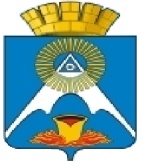 ПОСТАНОВЛЕНИЕОт 19.07.2021 № 967г. КушваО внесении изменений в постановление администрации Кушвинского городского округа от 13 августа 2020 г. № 859 «Об определении на территории Кушвинского городского округа мест, нахождение в которых может причинить вред здоровью детей, их физическому, интеллектуальному, психическому, духовному и нравственному развитию, и общественных мест, в которых в ночное время не допускается нахождение детей без сопровождения родителей (лиц, их заменяющих) или лиц, осуществляющих мероприятия с участием детей»В соответствии с Федеральным законом от 24 июля 2018 года № 124-ФЗ «Об основных гарантиях прав ребенка в Российской Федерации», в целях реализации закона Свердловской области от 16 июля 2009 года № 73-ОЗ «Об установлении на территории Свердловской области мер по недопущению нахождения детей в местах, нахождение в которых может причинить вред здоровью детей, их физическому, интеллектуальному, психическому, духовному и нравственному развитию, и по недопущению нахождения детей в ночное время в общественных местах без сопровождения родителей (лиц, их заменяющих) или лиц, осуществляющих мероприятия с участием детей», руководствуясь Уставом Кушвинского городского округа, рассмотрев протесты прокурора г. Кушвы от 12 июля 2021г. 01-10-2021, администрация Кушвинского городского округаПОСТАНОВЛЯЕТ:Внести следующие изменения в постановление администрации Кушвинского городского округа от 13 августа 2020 г. № 859 «Об определении на территории Кушвинского городского округа мест, нахождение в которых может причинить вред здоровью детей, их физическому, интеллектуальному, психическому, духовному и нравственному развитию, и общественных мест, в которых в ночное время не допускается нахождение детей без сопровождения родителей (лиц, их заменяющих) или лиц, осуществляющих мероприятия с участием детей»:Пункт 20 приложения №1 изложить в следующей редакции: «Объекты инфраструктуры железнодорожного транспорта, за исключением специально оборудованных для перехода гражданами пешеходных переходов, тоннелей, мостов, железнодорожных переездов, путепроводов, а также других мест, обозначенных соответствующими знаками и сигналами, подаваемыми техническими средствами и (или) работниками железнодорожного транспорта».Пункт 9 приложения №2 изложить в следующей редакции: «Образовательные организации, учреждения культуры, физической культуры и спорта, здравоохранения, административные здания, танцевальные площадки, территории указанных объектов и прилегающие к ним территории. Пункт 10 приложения №2 изложить в следующей редакции: «Объекты (территории, помещения) юридических лиц или граждан, осуществляющих предпринимательскую деятельность без образования юридического лица, которые предназначены для обеспечения доступа к информационно-телекоммуникационной сети  Интернет, а также для реализации услуг в сфере торговли и общественного питания (организациях или пунктах), для развлечений, досуга, где в установленном законом порядке предусмотрена розничная продажа алкогольной продукции, пива и напитков, изготавливаемых на его основе, табачных изделий, товаров сексуального характера».Пункт 12 приложения №2 изложить в следующей редакции: «Здания, помещения, земельные участки под ними, принадлежащие  юридическим лицам, индивидуальным предпринимателям, предназначенные для осуществления ими производственной деятельности».Пункт  19 приложения №2 исключить.2.Настоящее постановление опубликовать в официальном печатном издании Кушвинского городского округа «Муниципальный вестник» и разместить на официальном сайте Кушвинского городского округа в сети Интернет.Контроль за исполнением настоящего постановления возложить на заместителя главы администрации Кушвинского городского округа В.Н. Веремчука. Глава Кушвинского городского округа                                         М.В. Слепухин